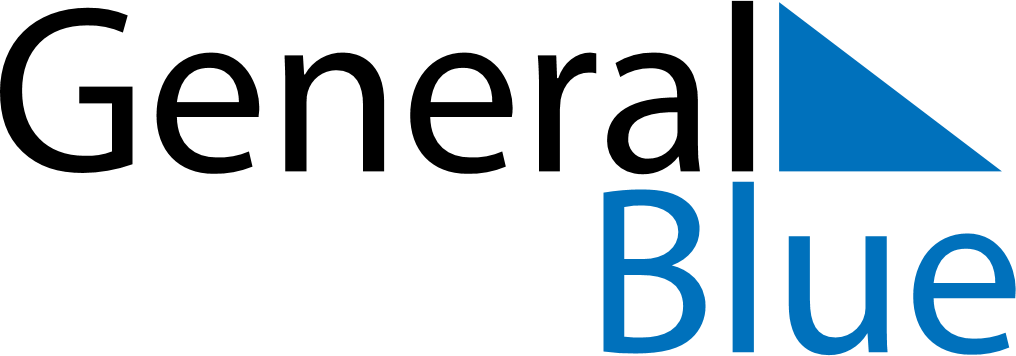 March 1585March 1585March 1585March 1585March 1585SundayMondayTuesdayWednesdayThursdayFridaySaturday12345678910111213141516171819202122232425262728293031